1	ВведениеНастоящий отчет охватывает шестой трехгодичный исследовательский период 2-й Исследовательской комиссии МСЭ-D, от ВКРЭ-14 до ВКРЭ-17. 1.1	Мандат и конечные результаты2-я Исследовательская комиссия (ИК2) была создана в соответствии с Резолюцией 2 (Пересм. Дубай, 2014 г.) для изучения в рамках Вопросов тем, касающихся услуг и приложений, поддерживаемых в области электросвязи/ИКТ, кибербезопасности, электросвязи в чрезвычайных ситуациях и адаптации к изменению климата. Комиссия несет ответственность за восемь основных тем, к числу которых в целом относятся услуги и приложения электросвязи/ИКТ, укрепление доверия и безопасности при использовании ИКТ, проверка на соответствие и функциональную совместимость, безопасное удаление электронных отходов, использование электросвязи/ИКТ для смягчения последствий изменения климата для развивающихся стран и для обеспечения готовности к стихийным бедствиям, смягчения их последствий и оказания помощи при бедствиях, а также воздействие электромагнитных волн на человека. Кроме того, в работу ИК2 включены вопросы внедрения электросвязи/ИКТ, с учетом результатов исследований, проводимых МСЭ-T и МСЭ-R, и приоритетов развивающихся стран. Помимо этого, большое значение для функционирования ИК2 имеет деятельность работающей по переписке Группы КГРЭ по правилам процедуры МСЭ-D (Резолюция 1 ВКРЭ), которая проводит анализ существующего текста Резолюции 1 (Пересм. Дубай, 2014 г.), чтобы: i) опереться на масштабную работу, проведенную в этом плане в ходе ВКРЭ-14; ii) дать практическое толкование методов работы; и iii) подготовить предложения для дальнейшего рассмотрения Членами МСЭ. ИК2 завершила свою работу на своем четвертом заключительном собрании, которое проходило в Женеве с 3 по 7 апреля 2017 года, утвердив заключительные отчеты по всем девяти Вопросам для Членов МСЭ. 1.2	Руководящий состав 2-й Исследовательской комиссииВКРЭ-14 назначила руководство ИК2 на шестой цикл (2014−2017 гг.): д-р Ахмад Реза Шарафат (Исламская Республика Иран) выполнял функции Председателя; ему оказывали помощь десять заместителей Председателя:−	г-жа Амината Каба-Камара (Республика Гвинея) (АФР) (сложила с себя эти обязанности);−	г-н Кристофер Кемей (Республика Кения) (АФР);−	г-жа Селина Дельгадо (Никарагуа) (АМР);−	г-н Нассер Аль-Марзуки (Объединенные Арабские Эмираты) (АРБ);−	г-н Надир Ахмед Гайлани (Республика Судан) (АРБ);−	г-жа Кэ Ван (Китайская Народная Республика) (АТР);−	г-н Ананда Радж Ханал (Федеративная Демократическая Республика Непал) (АТР);−	г-н Евгений Бондаренко (Российская Федерация) (СНГ);−	г-н Генадзь Асипович (Республика Беларусь) (СНГ);−	г-н Петко Канчев (Болгария) (ЕВР).1.3	Вопросы 2-й Исследовательской комиссииНа ВКРЭ-14 2-й Исследовательской комиссии было поручено исследование следующих девяти Вопросов, которые были объединены в две основные группы, указывающие на то, каким образом могут быть сформированы возможные рабочие группы. После подробного рассмотрения ВКРЭ-14 приняла решение оставить вопрос о создании рабочих групп на усмотрение двух исследовательских комиссий. Вместе с тем Конференция разбила на две тематические группы восемь из девяти исследуемых Вопросов 2-й Исследовательской комиссии, что можно расценить как руководство для возможного создания рабочих групп.Вопросы, касающиеся приложений ИКТ и кибербезопасности−	Вопрос 1/2: Формирование "умного" общества: социально-экономическое развитие с помощью приложений ИКТ;−	Вопрос 2/2: Информация и электросвязь/ИКТ для электронного здравоохранения;−	Вопрос 3/2: Защищенность сетей информации и связи: передовой опыт по созданию культуры кибербезопасности;−	Вопрос 4/2: Помощь развивающимся странам в выполнении программ по проверке на соответствие и ‎функциональную совместимость.Вопросы, касающиеся изменения климата, окружающей среды и электросвязи в чрезвычайных ситуациях−	Вопрос 5/2: Использование электросвязи/ИКТ для обеспечения готовности к бедствиям, смягчения последствий бедствий и реагирования на них;−	Вопрос 6/2: ИКТ и изменение климата;−	Вопрос 7/2: Стратегии и политика, касающиеся воздействия электромагнитных полей на человека;−	Вопрос 8/2: Стратегии и политика, направленные на надлежащие утилизацию или повторное использование отходов, связанных с электросвязью/ИКТ.Не входит ни в одну из этих тематических групп Вопрос 9/2: Определение изучаемых в исследовательских комиссиях МСЭ-Т и МСЭ-R тем, представляющих особый интерес для развивающихся стран. Вопрос 9/2 представляется актуальным как для ИК1, так и для ИК2 МСЭ-D.Названия Вопросов, а также фамилии Докладчиков, заместителей Докладчиков и координаторов БРЭ содержатся в Приложении 1. Определения Вопросов, включая, в том числе, изложение проблемы, описание ожидаемых результатов, начальный план работы и время, требующееся для достижения необходимых результатов, и т. д., содержатся на веб-сайте 2-й Исследовательской комиссии в Документе 2/2.1.4	Рабочая группа 1/2На своем первом собрании в сентябре 2014 года ИК2 приняла решение об учреждении на экспериментальной основе одной рабочей группы сроком на один год с целью содействия работе 2-й Исследовательской комиссии МСЭ-D, особенно по ее Вопросам, касающимся изменения климата, окружающей среды и электросвязи в чрезвычайных ситуациях. На своем втором собрании, которое состоялось в сентябре 2015 года, ИК2 приняла решение продолжить этот эксперимент в течение всего исследовательского периода, чтобы иметь возможность лучше оценить его пользу для исследовательских комиссий МСЭ-D. Это же касается согласованного круга ведения Рабочей группы 1/2.Основная цель рабочей группы заключается в содействии работе 2-й Исследовательской комиссии МСЭ-D по порученным ей Вопросам путем:–	определения возможных тем работы, по которым может проводиться совместная деятельность с пользой для результатов работы по более чем одному из соответствующих Вопросов;–	координации работы по тем конкретным темам, которые имеют значение для более чем одного из соответствующих Вопросов;–	содействия сотрудничеству между группами по соответствующим Вопросам, программам и региональным инициативам, а также с соответствующими структурами в других Секторах и внешних организациях;–	разработки значимых предложений, относящихся к Вопросам, в соответствии со стратегией Сектора МСЭ-D;–	разработки предложений для Вопросов и исследовательской комиссии на следующий исследовательский период.Исследовательская комиссия выбрала одного из заместителей Председателя г-на Петко Канчева (Болгария) председателем Рабочей группы.1.5	Участие и письменные вклады (2014−2017 гг.)В целом, за исследовательский период 461 делегат принял участие по крайней мере в одном собрании 2-й Исследовательской комиссии (Диаграмма 1). Многие, если не основная часть этих делегатов, из года в год регулярно присутствовали на ее собраниях и принимали участие в деятельности соответствующих групп Докладчиков лично или дистанционно. В связи с этим БРЭ на данный момент приняло и разместило в общей сложности 1835 делегатов (Диаграмма 2). Наибольшее число участников приходится на Африку, далее следует Азиатско-Тихоокеанский регион, затем Северная и Южная Америка, Европа, арабские государства и Содружество Независимых Государств (СНГ) (Диаграмма 2).В целом, 2-я Исследовательская комиссия рассмотрела 604 документа, из которых 271 были вкладами (Диаграмма 3). Наибольшее число вкладов поступило из Азиатско-Тихоокеанского региона, далее следуют Европа, Северная и Южная Америка, Африка, СНГ и арабские государства. Как показано в Таблице 1, по каждому Вопросу получено достаточное количество вкладов, в том числе заявлений о взаимодействии, для достижения намеченных на текущий исследовательский период результатов. Наибольшее число вкладов поступило по трем следующим Вопросам: Вопрос 1/2 (107), далее следуют Вопрос 3/2 (92) и Вопрос 5/2 (86) (Диаграмма 4). Следует заметить, что в Таблице 1 и на Диаграмме 4 учтены входящие заявления о взаимодействии, так как этот вид документов является наглядным подтверждением актуальности конкретного Вопроса и проявляемого к нему интереса. В Таблице 2 показано количество вкладов, полученных каждый год для собраний 1-й Исследовательской комиссии МСЭ-D и групп Докладчиков. Также в Таблицу 2 включено количество входящих и исходящих заявлений о взаимодействии в исследовательском периоде.Наряду с этим некоторые группы Докладчика для подкрепления своего анализа использовали вопросники, информацию, собранную по исследованиям конкретных ситуаций, а также результаты другой выполняемой в МСЭ работы. В ИК2 эта работа в значительной мере выполнялась в рамках Рабочей группы 1/2 в отношении Вопросов 6/2, 7/2 и 8/2.В отношении вкладов и представлений, полученных от специализированных организаций и учреждений, представителей отрасли, академических организаций и университетов, 2-я Исследовательская комиссия с огромным удовлетворением отметила интерес, проявленный к работе по соответствующим исследуемым Вопросам и темам в течение исследовательского периода.Диаграмма 1Число отдельных участников (по регионам) собраний 2-й Исследовательской комиссии 
и групп Докладчиков (сентябрь 2014 г. − апрель 2017 г.)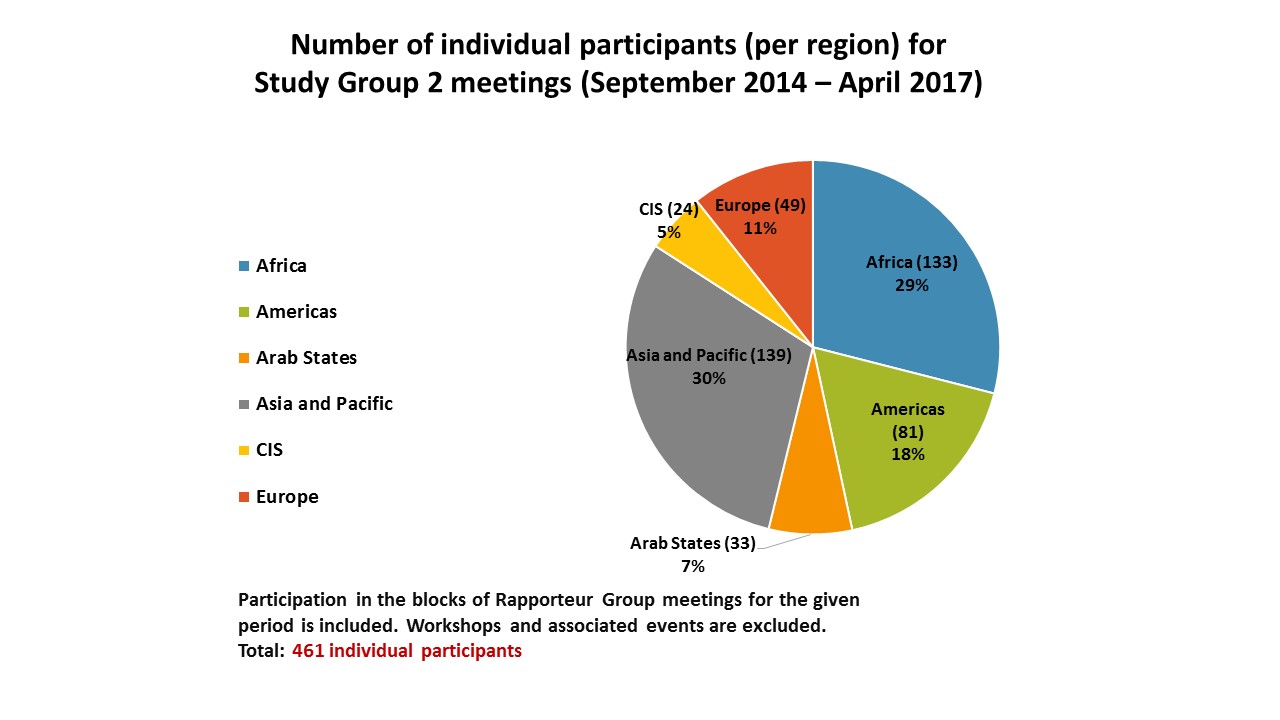 Пояснения к Диаграмме 1:Африка; Северная и Южная Америка; арабские государства; Азиатско-Тихоокеанский регион; СНГ; ЕвропаВключено участие в блоках собраний групп Докладчиков за данный период. Семинары-практикумы и связанные с ними мероприятия исключены. Всего: 461 отдельный участникДиаграмма 2Общее число участников (по регионам) собраний 2-й Исследовательской комиссии 
и групп Докладчиков (сентябрь 2014 г. − апрель 2017 г.)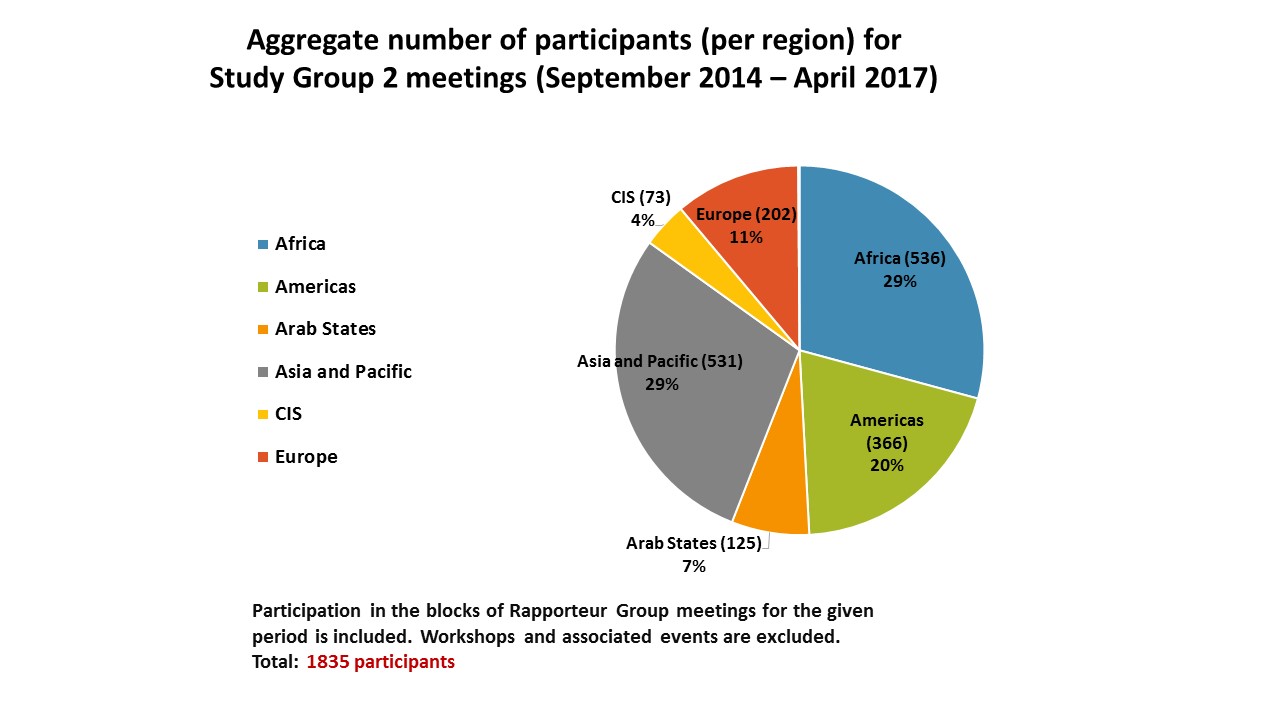 Пояснения к Диаграмме 2:Африка; Северная и Южная Америка; арабские государства; Азиатско-Тихоокеанский регион; СНГ; ЕвропаВключено участие в блоках собраний групп Докладчиков за данный период. Семинары-практикумы и связанные с ними мероприятия исключены. Всего: 1835 участниковДиаграмма 3Количество вкладов, полученных от Членов для рассмотрения во время собраний 2-й Исследовательской комиссии и групп Докладчиков (по регионам)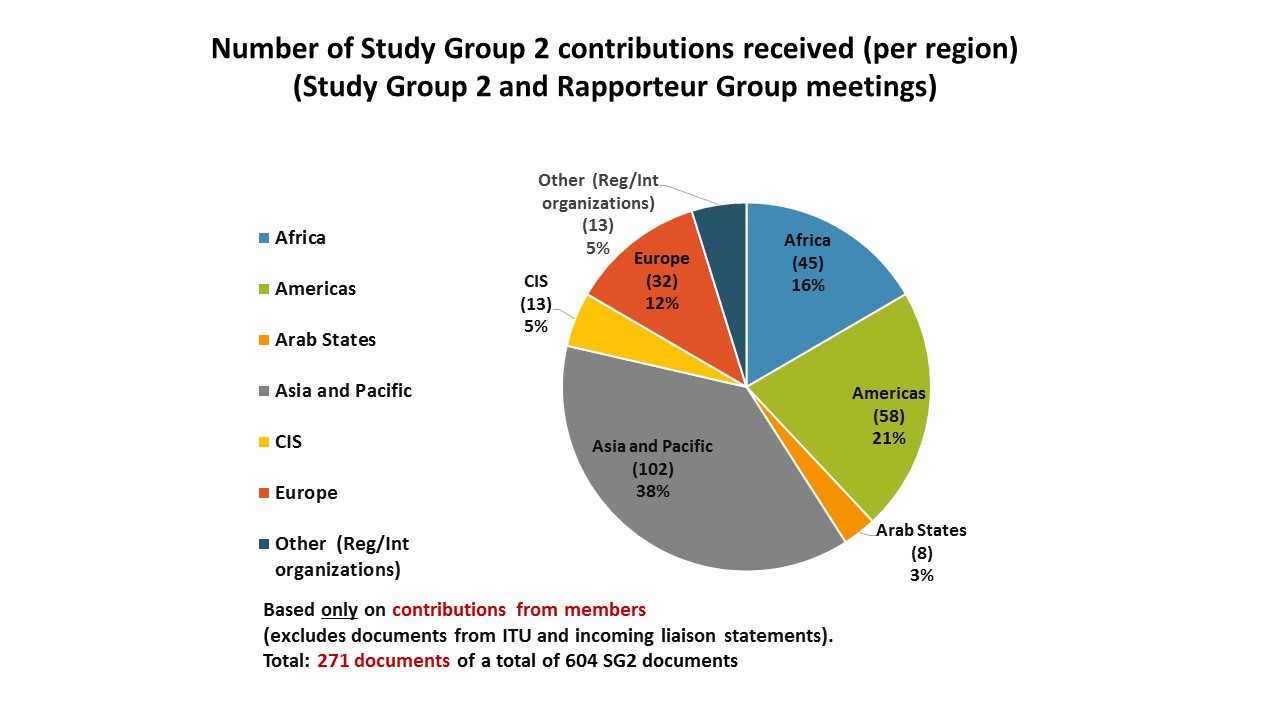 Пояснения к Диаграмме 3:Африка; Северная и Южная Америка; арабские государства; Азиатско-Тихоокеанский регион; СНГ; Европа; другие (региональные/международные организации)Основано только на вкладах членов (исключены документы от МСЭ и входящие заявления о взаимодействии). Всего: 271 документ из общего числа в 604 документа ИК2Таблица 1Количество вкладов, полученных по каждому из Вопросов 2-й Исследовательской комиссии (сентябрь 2014 г. − апрель 2017 г.)ТАБЛИЦА 2Количество вкладов, полученных каждый год для 2-й Исследовательской комиссии 
(сентябрь 2014 г. – апрель 2107 г.)Диаграмма 4Количество вкладов, полученных по каждому из Вопросов (с указанием источника) для собраний 2-й Исследовательской комиссии и групп Докладчиков (сентябрь 2014 г. – апрель 2017 г.)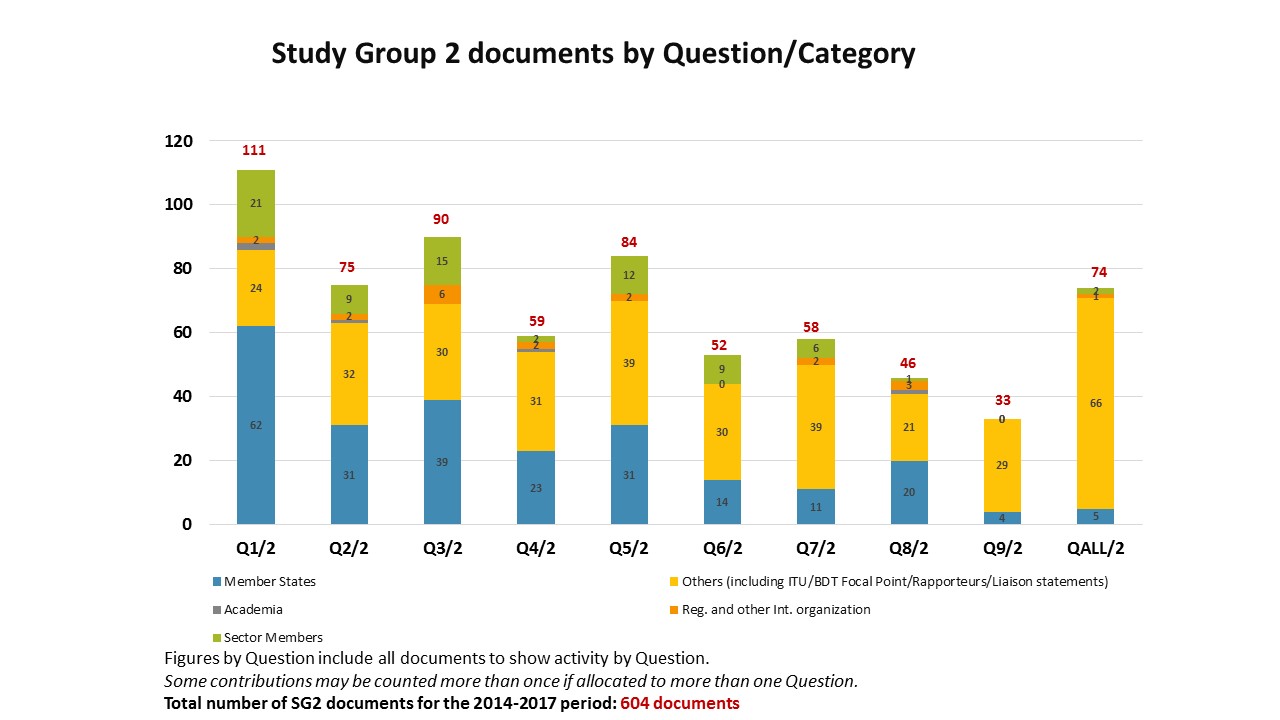 Пояснения к Диаграмме 4:Вопрос 1/2; Вопрос 2/2; Вопрос 3/2; Вопрос 4/2; Вопрос 5/2; Вопрос 6/2; Вопрос 7/2; Вопрос 8/2; Вопрос 9/2; все Вопросы/2; Государства-Члены; Академические организации; Члены Сектора; другие (включая координаторов МСЭ/БРЭ/Докладчиков/заявления о взаимодействии); региональные и другие международные организацииЦифры по Вопросу включают все документы, чтобы показать деятельность по Вопросу. Некоторые вклады могут учитываться более одного раза, если распределяются более чем одному Вопросу.
Общее количество документов ИК2 за период 2014−2017 гг.: 604 документа2	Собрания2.1	Собрания руководящего составаПредседатель и присутствовавшие заместители Председателя 2-й Исследовательской комиссии провели собрание в Дубае в ходе ВКРЭ. Помимо этого первого собрания проводились также собрания руководящего состава 2-й Исследовательской комиссии с участием заместителей Председателя, Докладчиков, заместителей Докладчиков и координаторов БРЭ накануне каждого ежегодного собрания 2-й Исследовательской комиссии, чтобы подготовить собрание, утвердить план распределения времени, рассмотреть прогресс, достигнутый по каждому Вопросу, обсудить планируемую и текущую деятельность и сформулировать предложения по дальнейшему совершенствованию работы исследовательских комиссий.2.2	Собрания 2-й Исследовательской комиссииВ течение этого исследовательского периода 2-я Исследовательская комиссия провела четыре собрания: три собрания в сентябре каждого года (2014, 2015 и 2016 годы), а четвертое и заключительное собрание состоялось в апреле 2017 года. В Приложении 2 представлены даты проведения собраний исследовательской комиссии и групп Докладчика, учитывая, что каждая группа Докладчика проводит также свои отдельные собрания наряду с собранием, проводимым в ходе ежегодного собрания исследовательской комиссии. Значительный объем работы выполнялся с помощью электронных средств и по переписке в период между очными собраниями.2.2.1	Первое собрание, состоявшееся в Женеве 22−26 сентября 2014 года, приняло следующие важные решения: −	утверждены Докладчики и заместители Докладчиков для девяти исследуемых Вопросов;−	согласованы конкретные и детальные планы работы для каждого из девяти Вопросов;−	учреждена Рабочая группа 1/2 для содействия работе 2-й Исследовательской комиссии МСЭ-D по порученным ей Вопросам;−	согласованы даты собраний групп Докладчиков в 2015 году.Отчет об этом собрании содержится по адресу: https://www.itu.int/md/D14-SG02-R-0010/.2.2.2	Второе собрание, состоявшееся в Женеве 7−11 сентября 2015 года, приняло следующие решения:−	утвержден отчет предыдущего собрания;−	утверждены кандидатуры следующих новых заместителей Докладчиков: по Вопросу 2/2 (электронное здравоохранение) г-жа Малина Йорданова (Болгария), по Вопросу 3/2 (кибербезопасность) г-н Кристофер Банда (Малави) и по вопросу 7/2 (ЭМП) г-н Дирк-Оливер фон дер Эмден (Швейцария);−	согласованы даты собраний групп Докладчиков в 2016 году.Отчет об этом собрании содержится по адресу: https://www.itu.int/md/D14-SG02-R-0021/.2.2.3	Третье собрание, состоявшееся в Женеве 26–30 сентября 2016 года, приняло следующие решения: −	утвержден отчет о предыдущем собрании;−	утверждены кандидатуры г-на Ананда Ханал (Непал) и г-на Хуан Паблос Себальос Оспина в качестве новых содокладчиков по Вопросу 8/2;−	состоялось обсуждение последующей работы 2-й Исследовательской комиссии МСЭ-D и исследуемых ею Вопросов в ходе дополнительных собраний, назначаемых на протяжении недели;−	состоялось обсуждение первоначальных предложений по будущим Вопросам 2-й Исследовательской комиссии;−	согласованы даты собраний групп Докладчиков в январе 2017 года.Отчет об этом собрании содержится по адресу: https://www.itu.int/md/D14-SG02-R-0032.2.2.4	Четвертое и последнее собрание состоялось в Женеве 3−7 апреля 2017 года.−	Утверждены девять отчетов, содержащих результаты деятельности, предусмотренные на ВКРЭ-14 для всех Вопросов ИК2.На собрании также состоялось плодотворное обсуждение, касающееся будущего существующих исследуемых Вопросов, чтобы информировать Государства-Члены при их подготовке к ВКРЭ-17. В Приложении 3 к настоящему отчету представлено краткое содержание этих обсуждений.Были рассмотрены также даты проведения собраний в течение следующего исследовательского периода в 2018–2021 годах.Отчет об этом собрании содержится по адресу: https://www.itu.int/md/D14-SG02-R-0043.3	Краткое изложение основных достигнутых результатовВ данном разделе представлен обзор результатов работы по каждому Вопросу 2-й Исследовательской комиссии.Вопросы, касающиеся приложений ИКТ и кибербезопасности3.1	Вопрос 1/2: Формирование "умного" общества: социально-экономическое развитие с помощью приложений ИКТУтвержденный отчет о собрании Группы Докладчика по Вопросу 1/2, которое состоялось в апреле 2017 года, содержится в Документе 2/REP/22. Итоговый отчет и руководящие указания, содержащиеся в Документе 2/413, были приняты с рядом внесенных изменений.Что касается будущего Вопроса 1/2, то результаты двух обследований текущей работы и будущего Вопроса 1/2, проведенных исследовательскими комиссиями МСЭ-D, указывают на то, что исследование этого Вопроса следует продолжить. В рамках вклада из Республики Корея (2/457(Rev.1)) рассматривается значение достижения "умного" общества и указывается, что в настоящее время предпринимаются многочисленные инициативы и проекты, направленные на достижение "умного" общества, в связи с чем исследование Вопроса 1/2 необходимо продолжить и в следующем исследовательском периоде. Было выражено согласие с принятием принципов ЦУР при проведении исследования Вопроса 1/2 в течение следующего исследовательского периода, и было также предложено включить вопросы о том, каким образом ИКТ должны совершенствовать ориентированные на будущее ценности, такие как участие граждан, сотрудничество между заинтересованными сторонами, открытость информации и обмен ресурсами, а также справедливое распределение преимуществ, в течение следующего исследовательского периода. Группа Докладчика предложила продолжить работу по исследуемому Вопросу.3.2	Вопрос 2/2: Информация и электросвязь/ИКТ для электронного здравоохраненияУтвержденный отчет о собрании Группы Докладчика по Вопросу 2/2, которое состоялось в апреле 2017 года, содержится в Документе 2/REP/23. Итоговый отчет и руководящие указания, содержащиеся в Документе 2/414, а также Временный документ 2/TD/16, в который включены изменения, предложенные на собрании Группы Докладчика, были приняты с рядом внесенных изменений.Что касается будущего Вопроса 2/2, то обследование среди участников показало важность этой темы, необходимость проведения соответствующих семинаров-практикумов и даже объединения Вопроса 2/2 с Вопросом 7/2 (ЭМП) в качестве более широкого Вопроса об использовании ИКТ для достижения здорового общества. Япония представила некоторые идеи о продолжении исследования Вопроса 2/2 (2/462). Израиль предложил исключить описания, касающиеся ЭМП, а корпорация Intel (Соединенные Штаты Америки) предложила включить концепцию интернета вещей и приложения IMT-2020. Группа Докладчика предложила продолжить работу по исследуемому Вопросу.3.3	Вопрос 3/2: Защищенность сетей информации и связи: передовой опыт по созданию культуры кибербезопасностиУтвержденный отчет о собрании Группы Докладчика по Вопросу 3/2, которое состоялось в апреле 2017 года, содержится в Документе 2/REP/24.Итоговый отчет, содержащийся в Документе 2/415, и Временный документ 2/TD/17, в который включены изменения, предложенные на собрании Группы Докладчика, были приняты с рядом внесенных изменений.Что касается будущего Вопроса 3/2, то обследование среди участников подчеркнуло необходимость продолжать исследование в связи с постоянными изменениями в области технологии и угроз. Было предложено исследование по вопросам защиты граждан и национальной важнейшей информационной инфраструктуры. Подчеркивалась необходимость сочетания этого исследования с выпуском ежегодных отчетов и проведением семинаров-практикумов с другими сторонами/организациями. Рассматривая будущее данного Вопроса, Группа Докладчика обсудила возможности пересмотра названия Вопроса в целях отражения эволюционного характера кибербезопасности и исследуемых тем. На рассмотрение пленарного заседания ИК2 было внесено следующее предложение: "Передовой опыт борьбы с возникающими и изменяющимися угрозами кибербезопасности". Группа Докладчика предложила продолжить работу по исследуемому Вопросу.3.4	Вопрос 4/2: Помощь развивающимся странам в выполнении программ по проверке на соответствие и ‎функциональную совместимостьУтвержденный отчет о собрании Группы Докладчика по Вопросу 4/2, которое состоялось в апреле 2017 года, содержится в Документе 2/REP/25.Итоговый отчет, содержащийся в Документе 2/416, был принят с рядом внесенных изменений.Что касается будущего Вопроса 4/2, то в рамках обследования подчеркивается важность этой темы и особенно помощи странам в выполнении программ по проверке на соответствие и функциональную совместимость. Отмечалась работа, проводимая в настоящее время в рамках Программы БРЭ. При обсуждении будущего Вопроса 4/2, Группа Докладчика рассмотрела вклад из Мавритании (2/426 + Приложение), в котором предлагается продолжить исследования в рамках Вопроса 4/2 с пересмотренной сферой охвата и адаптированной методикой работы. Вклад от CPqD (Бразилия) (2/459) содержит идеи о том, каким образом Вопрос ИК МСЭ-D по C&I мог бы обеспечивать поддержку Целям устойчивого развития (ЦУР), и о том, как IoT с миллиардами подключений будет требовать знания применяемого оборудования. Был предложен ряд перспективных направлений: техническое регулирование, национальные правила, качество, безопасность, функциональная совместимость, помехи, устойчивость, надежность, способность к восстановлению, контрафактная продукция, осведомленность, приемлемость в ценовом отношении (за счет экономии на масштабах производства, обеспечиваемой за счет C&I) и т. п. Некоторые администрации, подчеркивая важность C&I, отмечали, что если делать акцент на выполнении, то какой-либо конкретный исследовательский Вопрос может не потребоваться. Другие администрации выразили свою полную поддержку продолжению этого исследовательского Вопроса. Таблица с анализом работы, которая должна быть проделана в рамках предлагаемого исследовательского Вопроса, и работы, которая в настоящее время проводится БРЭ по C&I, была предложена в качестве полезного инструмента для содействия внутреннему пониманию того, какое исследование можно было бы предпринять. Группа Докладчика предложила продолжить работу по исследуемому Вопросу.Вопросы, касающиеся изменения климата, окружающей среды и электросвязи в чрезвычайных ситуациях3.5	Вопрос 5/2: Использование электросвязи/ИКТ для обеспечения готовности к бедствиям, смягчения последствий бедствий и реагирования на нихУтвержденный отчет о собрании Группы Докладчика по Вопросу 5/2, которое состоялось в апреле 2017 года, содержится в Документе 2/REP/26.Итоговый отчет по Вопросу 5/2, содержащийся в Документе 2/417, был утвержден.Итоговый отчет и руководящие указания, содержащиеся в Документе 2/417, и Временный документ 2/TD/17, в который включены изменения, предложенные на собрании Группы Докладчика, были приняты с рядом внесенных изменений.Что касается будущего Вопроса 5/2, то результаты обследования среди участников показали важность обеспечения связи в чрезвычайных ситуациях, особенно для многих развивающихся стран, и для Членов МСЭ в целом. В некоторых ответах отмечается необходимость объединения Вопроса 5/2 с Вопросом 6/2 (изменение климата). На собрании Группы Докладчика был предложен модульный подход к установлению круга ведения исследуемых вопросов, чтобы обеспечить возможность более детального и предметного обсуждения той или иной конкретной узкой темы (2/461). Этот подход рассматривался как благоприятный, хотя и предлагались изменения в различные модули. Собрание выступило в поддержку сохранения Вопроса 5/2 отдельно от Вопроса 6/2, чтобы обеспечить целенаправленный характер работы. Группа Докладчика предложила продолжить работу по исследуемому Вопросу.3.6	Вопрос 6/2: ИКТ и изменение климатаУтвержденный отчет о собрании Группы Докладчика по Вопросу 6/2, которое состоялось в апреле 2017 года, содержится в Документе 2/REP/27.Итоговый отчет, содержащийся в Документе 2/418, а также Временный документ 2/TD/18, в который включены изменения, предложенные на собрании Группы Докладчика, были приняты с рядом внесенных изменений.Хотя в обследовании участников отмечалось, что этот Вопрос в том или ином виде существовал на протяжении нескольких исследовательских циклов, проблема изменения климата продолжает оставаться одной из приоритетных для большинства стран. В ходе обследования высказывались предложения объединить Вопрос 6/2 с Вопросом 5/2 (связь в чрезвычайных ситуациях) и Вопросом 8/2 (электронные отходы), в которых также уделяется внимание внедрению стандартов, разработанных в ИК5 МСЭ-T. Группы Докладчика обсудили вклад от Докладчика(2/TD/15), в котором предлагается, чтобы в следующем цикле основное внимание в исследованиях было сосредоточено на передовом опыте и руководящих указаниях и чтобы, в соответствии с ЦУР 13, название Вопроса было изменено на "Передовой опыт и руководящие указания для борьбы с изменением климата на основе ИКТ". Было также решено сосредоточить внимание на решениях, которые позволили бы малым островным развивающимся государствам (СИДС), наименее развитым странам (НРС) и другим уязвимым странам воспользоваться результатами работы, проделанной в рамках исследуемого Вопроса. Была отмечена также необходимость привлечения других соответствующих экспертов, министерств по охране окружающей среды или организаций на национальном уровне для предоставления вкладов по данной теме. Группа Докладчика предложила продолжить работу по исследуемому Вопросу.3.7	Вопрос 7/2: Стратегии и политика, касающиеся воздействия электромагнитных полей на человекаУтвержденный отчет об апрельском 2017 года собрании Группы Докладчика по Вопросу 7/2 содержится в Документе 2/REP/28.Заключительный отчет, содержащийся в Документе 2/419, и Временный документ 2/TD/17, включающий изменения, которые было предложено внести во время собрания Группы Докладчика, были приняты с незначительными изменениями, которые должны быть внесены.Что касается будущего Вопроса 7/2, то, хотя респонденты, участвовавшие в обследовании участников, были единодушны в вопросе о важности данной темы, разошлись во мнениях о том, каким должно быть будущее этого Вопроса. Одни отмечали важность популяризации политики, поддерживающей развертывание беспроводных технологий, соответствующих международным стандартам, в то время как другие указывали на необходимость объединения Вопроса 7/2 с Вопросом 2/2 (электронное здравоохранение). Высокую оценку получило сотрудничество с ВОЗ. Во вкладах к собранию Группы Докладчика (2/410, 2/434) предлагается пересмотренный Вопрос, что обусловлено увеличением проникновения сотовой связи, ростом трафика, увеличением использования услуг передачи данных, покрытием сетей и расширением пропускной способности. Группа Докладчика предложила продолжить работу по исследуемому Вопросу.3.8	Вопрос 8/2: Стратегии и политика, направленные на надлежащие утилизацию или повторное использование отходов, связанных с электросвязью/ИКТУтвержденный отчет об апрельском 2017 года собрании Группы Докладчика по Вопросу 8/2 содержится в Документе 2/REP/29.Заключительный отчет, содержащийся в Документе 2/420, был принят с незначительными изменениями, которые должны быть внесены. Что касается будущего Вопроса 8/2, то в обследовании участников отмечается необходимость увязки Вопроса 8/2 с работой 5-й Исследовательской комиссии МСЭ-T и в то же время предлагается объединить Вопрос 8/2 с Вопросом 6/2 (изменение климата) и пересмотренным Вопросом 7/2 (ЭМП). При обсуждении будущего Вопроса 8/2 было предложено, чтобы Вопрос 8/2 продолжил свою работу, хотя сферу его деятельности необходимо будет изменить. Во вкладе Колумбии (2/432) предлагаются различные альтернативы для следующего исследовательского периода в целях согласования Вопроса 8/2 с Целями в области устойчивого развития (ЦУР), относящимися к электронным и электрическим отходам. В рамках Цели 1 (Ликвидация нищеты) – стимулирование создания программ, включающих утилизаторов отходов в официальные схемы управления ОЭЭО; в рамках Цели 3 (Здоровый образ жизни и благополучие) – создание программ управления ОЭЭО, в рамках которых определяются, создаются и публикуются стандартизованные руководства/пособия по обработке электронных отходов; в рамках Цели 12 (Ответственное потребление и производство) – разработка стратегий для стимулирования потребителей и производителей к возврату использованного ЭЭО; в рамках Цели 13 (Борьба с изменением климата) – разработка программ управления ОЭЭО, обеспечивающих положительное воздействие на окружающую среду. Группа Докладчика предложила продолжить работу по исследуемому Вопросу. 3.9	Вопрос 9/2: Определение изучаемых в исследовательских комиссиях МСЭ-Т и МСЭ-R тем, представляющих особый интерес для развивающихся странУтвержденный отчет об апрельском 2017 года собрании Группы Докладчика по Вопросу 9/2 содержится в Документе 2/REP/30.Заключительный отчет, содержащийся в Документе 2/421, был принят с некоторыми изменениями, которые должны быть внесены.При рассмотрении будущего Вопроса 9/2 в обследованиях было выявлено согласие о важности его темы, а также то, что межсекторальное сотрудничество должно быть усилено. Вместе с тем, во время собрания Группы Докладчика отмечалось, что по данному Вопросу было получено немного вкладов для рассмотрения в течение данного исследовательского периода. В этой ситуации более подходящими могли бы оказаться другие механизмы. Если эта тема сохранится в следующем исследовательском периоде, то должен быть создан соответствующий механизм. Потенциальный будущий механизм должен предусматривать возможность приглашения представителей других Секторов и Генерального секретариата, с тем чтобы они на регулярной основе информировали о ходе своей работе. В будущем необходимо будет учитывать преимущества проведения собраний по Вопросу 9/2 и недостатки, связанные с составлением Заключительного отчета, затратами на перевод и т. д. Представителей Секторов можно было бы пригласить на первые пленарные заседания собраний двух исследовательских комиссий МСЭ-D, чтобы они информировали о ходе своей работы. Понятно, что ожидания развивающихся стран отражены в Плане действий МСЭ-D и что сопоставление этих ожиданий и того, что предоставляют Сектора, в этом смысле было бы полезным. В отношении работы межсекторальной координационной группы по вопросам, представляющим взаимный интерес, было отмечено, что проводимые в этой Группе дискуссии не доходят до участников исследовательских комиссий МСЭ-D. Было решено, что эта тема важна, однако ее механизм должен быть пересмотрен. Было отмечено, что от изучения данного Вопроса, как такового, можно было бы отказаться. Вместе с тем, необходимо поощрять тесную координацию деятельности с межсекторальной координационной группой, а представителей Секторов и Генерального секретариата приглашать на собрания ИК1 и ИК2 МСЭ-D для информирования об их деятельности, учитывая тот факт, что такие презентации были признаны полезными не только для развивающихся стран, но и для развитых стран. Группа Докладчика предложила прекратить работу по данному исследуемому Вопросу и изучить другие альтернативные механизмы.3.10	Рабочая группа 1/2Утвержденный отчет об апрельском 2017 года собрании Группы Докладчика по Вопросу 1/2 содержится в Документе 2/REP/31.В отношении будущего рабочих групп в рамках исследовательских комиссий МСЭ-D, ответы, полученные на два обследования, были рассмотрены вместе с замечаниями, комментариями и информацией для размышлений от Председателя Рабочей группы 1/2. Респонденты, принявшие участие в обследованиях, разошлись во мнениях относительно полезности рабочих групп в МСЭ-D. При обсуждении вопроса о будущем Рабочей группы 1/2 участники отметили, что для надлежащего функционирования Рабочей группы необходимо, чтобы ее мандат и круг ведения были четкими для всех относящихся к ней исследуемых Вопросов, а также для Докладчиков, возглавляющих работу по этим Вопросам. Если эти аспекты не будут реализованы, то Рабочую группу 1/2 необходимо будет распустить. Некоторые участники собрания отметили и согласились, что в других Секторах МСЭ основное и первоочередное внимание уделяется работе рабочих групп, а не исследуемых Вопросов. Участники согласились, что предпочтительнее было бы сначала получить темы для исследования, и только после этого определить, требуется ли рабочая группа. Как только исследуемые Вопросы будут определены, можно будет установить четкие круг ведения и мандат.4	Результаты обследований работы исследовательских комиссий МСЭ-DЗа последние несколько месяцев исследовательские комиссии МСЭ-D провели два обследования, стремясь получить замечания и предложения по различным аспектам, касающимся работы исследовательских комиссий МСЭ-D. 4.1	Глобальное обследование работы исследовательских комиссий МСЭ-D (шестой исследовательский период, 2014−2017 гг.)"Глобальное обследование работы исследовательских комиссий МСЭ-D (шестой исследовательский период, 2014−2017 гг.)" было инициировано Вопросом 9/2 2-й Исследовательской комиссии МСЭ-D и направлено назначенным координаторам в Государствах-Членах, Членах Сектора МСЭ-D, Ассоциированных членах, академических организациях и руководящему составу 1-й и 2-й Исследовательских комиссий МСЭ-D в Циркулярном письме в ноябре 2016 года (BDT/IP/CSTG-14). Цель этого обследования заключалась прежде всего в том, чтобы собрать отзывы о пользе результатов деятельности 1-й и 2-й Исследовательских комиссий МСЭ-D, составить мнение об актуальности исследуемых тем и получить материалы для работы в будущих приоритетных областях. На момент завершения обследования было получено 40 ответов. Представители от администраций, структур, связанных с администрациями, и от министерств составили 57,5 процента от всех респондентов. Ниже представлены некоторые результаты: −	В отношении структуры и количества исследовательских комиссий МСЭ-D наличие в настоящее время двух исследовательских комиссий было признано оптимальным. Вместе с тем, некоторые из полученных комментариев показали, что Члены считают, что некоторые исследуемые Вопросы распределены не той исследовательской комиссии (электронные отходы и воздействие электромагнитных полей должны быть распределены ИК1). Была упомянута неясность в отношении нынешних мандатов исследовательских комиссий. Некоторые респонденты отметили также большое количество исследуемых Вопросов. По мнению некоторых респондентов было бы логичным объединить некоторые Вопросы, чтобы усилить исследовательские комиссии МСЭ-D. Никто из респондентов не пожелал увеличить количество Вопросов в рамках каждой исследовательской комиссии.−	Вновь подчеркивалась необходимость недопущения дублирования работы, проводимой в исследовательских комиссиях других Секторов МСЭ. Существуют темы, которые уже изучаются в Секторах МСЭ-T и МСЭ-R. Респонденты оценили также степень своего удовлетворения результатами работы по Вопросам 1-й Исследовательской комиссии и 2-й Исследовательской комиссии МСЭ-D с точки зрения их актуальности и достижения намеченных результатов деятельности за исследовательский период. В этой связи респонденты указали, что они "весьма удовлетворены" деятельностью по Вопросам 5/1, 7/1, 8/1. Рез. 9 и Вопросу 1/2 (в сочетании с "удовлетворены"), по Вопросу 3/2 и Вопросу 5/2 и что они "удовлетворены" деятельностью по Вопросам 1/1, 2/1, 3/1, 4/1, 6/1, 2/2, 4/2, 6/2, 7/2, 8/2 и 9/2. Ни по одному из Вопросов ИК1 и ИК2 большинство респондентов не указали, что они занимают "нейтральную позицию" по отношению к результатам работы по соответствующим Вопросам или ‘не удовлетворены’ ими.С подробной информацией об этом обследовании можно ознакомится в Документе 2/448 + Приложения.4.2	Обследование по Вопросам, процедурам и предложениям относительно будущих видов деятельности исследовательских комиссий МСЭ-D"Обследование участников по Вопросам, процедурам и предложениям относительно будущих видов деятельности исследовательских комиссий МСЭ-D" было инициировано руководящим составом ИК1, заместителем Председателя ИК1 из Кот-д'Ивуара, г-жой Режиной Флëр Ассуму-Бессу, и Председателем ИК1, г-жой Роксаной Макэлвейн Веббер, и ориентировано на всех участников собраний исследовательских комиссий и Групп Докладчиков МСЭ-D. г-жа Кристин Санд представила структуру обследования, состоящего из трех разделов. В разделе 1 содержится контактная информация; в разделе 2 приводится анализ и предложения по исследуемым Вопросам 1-й и 2-й Исследовательских комиссий МСЭ-D, а в разделе 3 содержатся предложения по усилению деятельности исследовательских комиссий МСЭ-D во время следующего исследовательского периода. Всего было получено 28 ответов из 22 стран. Было проанализировано региональное участие: Африка (29%), Северная и Южная Америка (19%), Азиатско-Тихоокеанский регион (19%), СНГ (9%) и Европа (24%).Участникам было предложено сообщить свое мнение относительно будущего каждого Вопроса в 1-й и 2-й Исследовательских комиссиях МСЭ-D. Было предложено четыре возможности: продолжить, объединить, пересмотреть или приостановить тот или иной Вопрос. Полученные результаты показали, что все Вопросы должны быть сохранены. Вместе с тем, некоторые Вопросы было предложено пересмотреть или объединить с другими Вопросами. Одним из наиболее актуальных аспектов была просьба объединить Вопросы 1/1 и 2/1, а также необходимость недопущения дублирования работы в рамках исследовательских комиссий МСЭ-D, а также работы комиссий в других Секторах. С подробной информацией об этом обследовании можно ознакомится в Документе 2/453 + Приложения.5	Вывод2-я Исследовательская комиссия успешно выполняла свой мандат благодаря упорной работе, преданности своему делу, настойчивости, гибкости и высокой квалификации всех соответствующих сторон: руководящего состава ИК2, заместителей Председателя, Докладчиков, заместителей Докладчиков, координаторов, секретариата, активных участников, участников собраний, устных и письменных переводчиков. При активной поддержке со стороны Директора БРЭ и его сотрудников Комиссия выполнила свою миссию. Приложение 1Список Председателей, заместителей Председателей, Докладчиков, заместителей Докладчиков и координаторов БРЭ 2-й Исследовательской комиссииШестой исследовательский период (2014−2017 гг.)Председатели и заместители Председателей 2-й Исследовательской комиссииПриложение 22-я Исследовательская комиссия МСЭ-D: 
Перечень собраний исследовательской комиссии и групп Докладчиков, 
а также связанных с ними семинаров-практикумов (2014−2017 гг.)ПРИЛОЖЕНИЕ 3Предложение по темам для исследования во 2-й Исследовательской 
комиссии МСЭ-D, являющееся результатом собраний Специальной группы, 
которые прошли с 3 по 6 апреляБыла учреждена Специальная группа для сбора идей относительно будущего каждого Вопроса ИК2. Общие взгляды участников на названия предлагаемых Вопросов для следующего исследовательского периода отражены в последнем столбце приведенной ниже таблицы. В таблицу также включены идеи, темы и ключевые слова, предложенные некоторыми участниками, как показано в других столбцах, но они на собрании не обсуждались. Возможно, эта таблица поможет администрациям при подготовке к предстоящей ВКРЭ.На первом собрании в понедельник, 3 апреля 2017 года (17 час. 00 мин. – 17 час. 50 мин.) был произведен обмен первоначальными идеями по подходу, который следует применить к проектам предложений по темам для исследования во 2-й Исследовательской комиссии МСЭ-D в следующем исследовательском периоде.На втором собрании во вторник, 4 апреля 2017 года (17 час. 45 мин. – 19 час. 15 мин.) не было высказано возражений против продолжения Вопросов 1/2, 2/2, 3/2, 5/2, 7/2 и 8/2. Вопросы 4/2, 6/2 и 9/2 требуют дополнительного обсуждения. Собрание решило определить ЦУР, которые соответствуют каждому исследуемому Вопросу. Собрание также решило определить соответствующие конечные результаты во вкладе МСЭ-D в Стратегический план МСЭ по каждому Вопросу.На третьем собрании в среду, 5 апреля 2017 года (17 час. 45 мин. – 19 час. 00 мин.) была продолжена разработка содержания таблицы и принято решение дождаться вкладов от Групп Докладчиков по Вопросам 3/2, 4/2 и 6/2 для доработки проекта с целью рассмотрения на пленарном заседании ИК2. Собрание решило, что для замены Вопроса 9/2 следует внедрить альтернативный механизм совместного использования информации о деятельности МСЭ-Т/МСЭ-R/Генерального секретариата на протяжении исследовательского периода.На четвертом и заключительном собрании в четверг, 6 апреля 2017года (17 час. 45 мин. – 19 час. 15 мин.) были добавлены предлагаемые названия для Вопросов 3/2 и 5/2. Было также выработано предлагаемое название для Вопроса 6/2, но оно ожидало дополнительного обсуждения на предстоящем собрании Группы Докладчика в пятницу, 7 апреля. ______________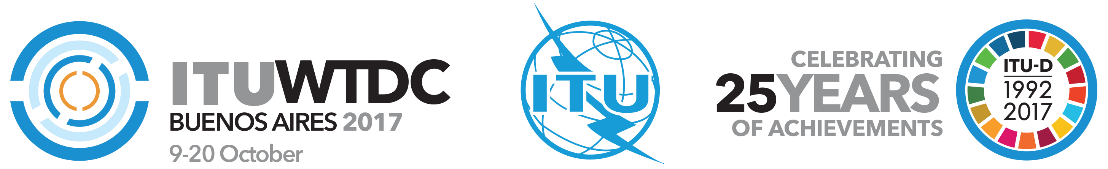 Консультативная группа по развитию электросвязи (КГРЭ)22-е собрание, Женева, 9−12 мая 2017 года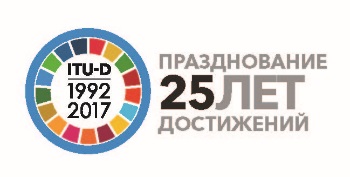 Документ TDAG17-22/14-R30 апреля 2017 годаОригинал: английскийПредседатель 2-й Исследовательской комиссии МСЭ-DПредседатель 2-й Исследовательской комиссии МСЭ-DПредседатель 2-й Исследовательской комиссии МСЭ-DОтчет о деятельности 2-й Исследовательской комиссии МСЭ-D в течение шестого исследовательского периода от ВКРЭ-14 до ВКРЭ-17Отчет о деятельности 2-й Исследовательской комиссии МСЭ-D в течение шестого исследовательского периода от ВКРЭ-14 до ВКРЭ-17Отчет о деятельности 2-й Исследовательской комиссии МСЭ-D в течение шестого исследовательского периода от ВКРЭ-14 до ВКРЭ-17РезюмеВ настоящем отчете приводится краткое содержание деятельности, которую проводила 2-я Исследовательская комиссия в течение шестого исследовательского периода от ВКРЭ-14 до ВКРЭ-17.Необходимые действияКГРЭ предлагается принять настоящий отчет к сведению и по мере необходимости предоставить руководящие указания.Справочные материалыTDAG16-21/6, TDAG15-20/32, 2/REP/10 (2014 г.), 2/REP/21 (2015 г.), 2/REP/32 (2016 г.), 2/REP/42 (2017 г.)Вопрос ИК22014 г.2015 г.2016 г.2017 г.Всего с 2014 по 2017 гг.Вопрос 1/228363611111Вопрос 2/2112828875Вопрос 3/2183532590Вопрос 4/21117201259Вопрос 5/2172731984Вопрос 6/281625352Вопрос 7/2101922758Вопрос 8/251222746Вопрос 9/23716733Документы по всем Вопросам ИК21823231074Цифры по Вопросу включают все документы, чтобы показать деятельность по Вопросу. Некоторые вклады могут учитываться более одного раза, если распределяются более чем одному Вопросу.
Общее количество документов ИК2 за период 2014−2017 гг.: 604 документаЦифры по Вопросу включают все документы, чтобы показать деятельность по Вопросу. Некоторые вклады могут учитываться более одного раза, если распределяются более чем одному Вопросу.
Общее количество документов ИК2 за период 2014−2017 гг.: 604 документаЦифры по Вопросу включают все документы, чтобы показать деятельность по Вопросу. Некоторые вклады могут учитываться более одного раза, если распределяются более чем одному Вопросу.
Общее количество документов ИК2 за период 2014−2017 гг.: 604 документаЦифры по Вопросу включают все документы, чтобы показать деятельность по Вопросу. Некоторые вклады могут учитываться более одного раза, если распределяются более чем одному Вопросу.
Общее количество документов ИК2 за период 2014−2017 гг.: 604 документаЦифры по Вопросу включают все документы, чтобы показать деятельность по Вопросу. Некоторые вклады могут учитываться более одного раза, если распределяются более чем одному Вопросу.
Общее количество документов ИК2 за период 2014−2017 гг.: 604 документаЦифры по Вопросу включают все документы, чтобы показать деятельность по Вопросу. Некоторые вклады могут учитываться более одного раза, если распределяются более чем одному Вопросу.
Общее количество документов ИК2 за период 2014−2017 гг.: 604 документаОбщее количество входящих документов, обработанных для ежегодных собраний ИК2 и групп Докладчиков2014 г.2015 г.2016 г.2017 г.Общее количество документов 2014−2017 гг.Общее количество документов ИК296197203108604−	входящие заявления о взаимодействии24294617116−	исходящие заявления о взаимодействии1411361778Общее количество документов ИК2 за период 2014−2017 гг.: 604 документаОбщее количество документов ИК2 за период 2014−2017 гг.: 604 документаОбщее количество документов ИК2 за период 2014−2017 гг.: 604 документаОбщее количество документов ИК2 за период 2014−2017 гг.: 604 документаОбщее количество документов ИК2 за период 2014−2017 гг.: 604 документаОбщее количество документов ИК2 за период 2014−2017 гг.: 604 документаФункцияФамилияПредставляемая структураРегионПредседательг-н Ахмад Реза ШАРАФАТИран (Исламская Республика)АРБЗаместитель Председателяг-жа Амината КАБА-КАМАРАГвинеяАФРЗаместитель Председателяг-н Кристофер КЕМЕЙКенияАФРЗаместитель Председателяг-жа Селина ДЕЛЬГАДОНикарагуаАМРЗаместитель Председателяг-н Нассер АЛЬ-МАРЗУКИОАЭАРБЗаместитель Председателяг-н Надир Ахмед ГАЙЛАНИСуданАРБЗаместитель Председателяг-жа ВАН КэКитай (Народная Республика)АТРЗаместитель Председателяг-н Ананда Радж ХАНАЛНепалАТРЗаместитель Председателяг-н Евгений БОНДАРЕНКОРоссияСНГЗаместитель Председателяг-н Генадзь АСИПОВИЧБеларусьСНГЗаместитель Председателяг-н Петко КАНЧЕВБолгарияЕВРВопросНазвание ВопросаНазвание ВопросаНазвание ВопросаВопрос 1/2Формирование "умного" общества: социально-экономическое развитие с помощью приложений ИКТФормирование "умного" общества: социально-экономическое развитие с помощью приложений ИКТФормирование "умного" общества: социально-экономическое развитие с помощью приложений ИКТНазваниеФамилияПредставляемая структураРегионДокладчикд-р Джеймс Нгари НДЖЕРУКенияАФРЗаместитель Докладчикад-р Чон Мун ЧОРеспублика КореяАТРЗаместитель Докладчикаг-н Ричард АНАГОБуркина-ФасоАФРЗаместитель Докладчикаг-жа Жоэль Жеральдин ЗОПАНИ ЯССЕНГУЦентральноафриканская РеспубликаАФРЗаместитель Докладчикаг-жа Син СИНЬКитай (Народная Республика)АТРЗаместитель Докладчикаг-н Ромен СИЗАДемократическая Республика КонгоАФРЗаместитель Докладчикаг-н Жан-Давид РОДНИГаитиАМРЗаместитель Докладчикаг-н Сейду ДИАРРАМалиАФРЗаместитель Докладчикаг-н Евгений БОНДАРЕНКОИнтервейл, Российская ФедерацияСНГЗаместитель Докладчикаг-н Доминик ВЕРЖИНARM Holdings Plc., Соединенное КоролевствоЕВРЗаместитель Докладчикаг-н Турхан МУЛЮКIntel Corporation, Соединенные Штаты АмерикиАМРКоординаторыКоординаторыКоординаторыКоординаторыКоординатор БРЭ	г-н Хани ЭСКАНДАРБРЭ МСЭШтаб-квартираКоординатор БРЭг-н Такаси МАСУМИЦУБРЭ МСЭШтаб-квартираКоординатор БРЭг-жа Ида ЖАЛЛОУМСЭ/АФРАФРКоординатор БРЭг-н Карим АБДЕЛЬГАНИМСЭ/АРБАРБКоординатор БРЭг-н Ашиш НАРАЯНМСЭ/АТРАТРКоординатор БРЭг-н Фарид НАХЛИ МСЭ/СНГСНГВопросНазвание ВопросаНазвание ВопросаНазвание ВопросаВопрос 2/2Информация и электросвязь/ИКТ для электронного здравоохраненияИнформация и электросвязь/ИКТ для электронного здравоохраненияИнформация и электросвязь/ИКТ для электронного здравоохраненияНазваниеФамилияПредставляемая структураРегионДокладчикд-р Исао НАКАДЗИМАЯпонияАТРСодокладчикд-р Дон Сик ЮРеспублика КореяАТРЗаместитель Докладчикаг-н Грегори ДОМОНДГаитиАМРЗаместитель Докладчикаг-н Леонид АНДРУШКОФонд Доминика, ШвейцарияЕВРЗаместитель Докладчикаг-жа Малина ЙОРДАНОВАБолгарияЕВРКоординаторыКоординаторыКоординаторыКоординаторыКоординатор БРЭг-н Хани ЭСКАНДАРБРЭ МСЭШтаб-квартираКоординатор БРЭг-н Такаси МАСУМИЦУБРЭ МСЭШтаб-квартираКоординатор БРЭг-н Али Дрисса БАДИЕЛЬМСЭ/АФРАФРКоординатор БРЭг-н Гетачев СахлуМСЭ/АФРАФРКоординатор БРЭг-н Карим АБДЕЛЬГАНИМСЭ/АРБАРБКоординатор БРЭг-н Ашиш НАРАЯНМСЭ/АТРАТРВопросНазвание ВопросаНазвание ВопросаНазвание ВопросаВопрос 3/2Защищенность сетей информации и связи: передовой опыт по созданию культуры кибербезопасностиЗащищенность сетей информации и связи: передовой опыт по созданию культуры кибербезопасностиЗащищенность сетей информации и связи: передовой опыт по созданию культуры кибербезопасностиНазваниеФамилияПредставляемая структураРегионДокладчикг-жа Розалин Башир Факир АЛЬ-БАЛУШИРегуляторный орган электро-связи Омана (TRA), ОманАРБДокладчикг-н Элиот ЛИРСоединенные Штаты АмерикиАМРЗаместитель Докладчикаг-н Альберт KAМГАКамерунАФРЗаместитель Докладчикаг-н Жан-Давид РОДНИГаитиАМРЗаместитель Докладчикаг-жа Михо НАГАНУМАЯпонияАТРЗаместитель Докладчикаг-н Чэ Сок ЮнРеспублика КореяАТРЗаместитель Докладчикаг-н Дамнам Канланфей БАГОЛИБЕТогоАФРЗаместитель Докладчикаг-жа Джабин С. ВАХОРАСоединенные Штаты АмерикиАМРЗаместитель Докладчикаг-н Кристофер БАНДАМалавиАФРКоординаторыКоординаторыКоординаторыКоординаторыКоординатор БРЭг-н Марко ОБИЗО БРЭ МСЭШтаб-квартираКоординатор БРЭг-н Люк ДАНДЮРАНБРЭ МСЭШтаб-квартираКоординатор БРЭг-жа Рошин АВОТАР-МАУРИБРЭ МСЭШтаб-квартираКоординатор БРЭг-н Али Дрисса БАДИЕЛЬМСЭ/АФРАФРКоординатор БРЭг-н Серж Валери ЗОНГОМСЭ/АФРАФРКоординатор БРЭг-н Пабло ПАЛАСИОСМСЭ/АМРАМРКоординатор БРЭг-жа Руда АЛАМИР АЛИМСЭ/АРБАРБКоординатор БРЭг-н Самир ШАРМАМСЭ/АТРАТРКоординатор БРЭг-н Фарид НАХЛИМСЭ/СНГСНГВопросНазвание ВопросаНазвание ВопросаНазвание Вопроса4/2Помощь развивающимся странам в выполнении программ по проверке на соответствие и ‎функциональную совместимостьПомощь развивающимся странам в выполнении программ по проверке на соответствие и ‎функциональную совместимостьПомощь развивающимся странам в выполнении программ по проверке на соответствие и ‎функциональную совместимостьФункцияФамилияПредставляемая структураРегионДокладчикг-н Шейх Тиджани УДААМавританияАФРДокладчикг-н Гордон ГИЛЛЕРМАНСоединенные Штаты АмерикиАМРЗаместитель Докладчикаг-жа Лиза Дж. КАРНАХАНСоединенные Штаты АмерикиАМРЗаместитель Докладчикаг-н Осмар МАЧАДУБразилияАМРЗаместитель Докладчикаг-н Ричард АНАГОБуркина-ФасоАФРЗаместитель Докладчикаг-н Роланд Йо КУДОЗИАГанаАФРЗаместитель Докладчикаг-н Фарид НАХЛИ (сложил с себя полномочия)БеларусьСНГКоординаторыКоординаторыКоординаторыКоординаторыКоординатор БРЭг-н Владимир ДАЙГЕЛЕБРЭ МСЭШтаб-квартираКоординатор БРЭг-жа Чали ТУМЕЛОМСЭ/АФРАФРКоординатор БРЭг-н Бруно РАМУСМСЭ/АМРАМРКоординатор БРЭг-н Слахеддин МААРЕФМСЭ/АРБАРБКоординатор БРЭг-н Самир ШАРМАМСЭ/АТРАТРВопросНазвание ВопросаНазвание ВопросаНазвание Вопроса5/2Использование электросвязи/ИКТ для обеспечения готовности к бедствиям, смягчения последствий бедствий и реагирования на нихИспользование электросвязи/ИКТ для обеспечения готовности к бедствиям, смягчения последствий бедствий и реагирования на нихИспользование электросвязи/ИКТ для обеспечения готовности к бедствиям, смягчения последствий бедствий и реагирования на нихФункцияФамилияПредставляемая структураРегионДокладчикг-жа Келли О'КИФСоединенные Штаты АмерикиАМРЗаместитель Докладчикаг-н Жан-Мари МЕНЬЯНГаитиАМРЗаместитель Докладчикаг-н Хидео ИМАНАКАЯпонияАТРЗаместитель Докладчикаг-н Ричард КРОКAlcatel-Lucent USA Inc., Соединенные Штаты АмерикиАМРКоординаторыКоординаторыКоординаторыКоординаторыКоординатор БРЭг-жа Марица ДЕЛЬГАДО СОЛАРТЕБРЭ МСЭШтаб-квартираКоординатор БРЭг-н Жан-Жак МАССИМАМСЭ/АФРАФРКоординатор БРЭг-н Родриго РОБЛЕСМСЭ/АМРАМРКоординатор БРЭг-н Визит АТИПАЙАКУНМСЭ/АТРАТРВопросНазвание ВопросаНазвание ВопросаНазвание Вопроса6/2ИКТ и изменение климатаИКТ и изменение климатаИКТ и изменение климатаФункцияФамилияПредставляемая структураРегионДокладчикг-н Филип КЕЛЛИФранцияЕВРЗаместитель Докладчикаг-н Жозеф Бруно ЮМА УТЧУДИДемократическая Республика КонгоАФРЗаместитель Докладчикаг-н Наоки ФУКЕЯпонияАТРЗаместитель Докладчикаг-н Нассер АЛЬ-МАРЗУКИОбъединенные Арабские ЭмиратыАРБКоординаторыКоординаторыКоординаторыКоординаторыКоординатор БРЭг-жа Марица ДЕЛЬГАДО СОЛАРТЕБРЭ МСЭШтаб-квартираКоординатор БРЭг-жа Анна-Рита ССЕМБОГАМСЭ/АФРАФРКоординатор БРЭг-н Родриго РОБЛЕСМСЭ/АМРАМРКоординатор БРЭг-н Мустафа АЛЬ-МАХДИМСЭ/АРБАРБВопросНазвание ВопросаНазвание ВопросаНазвание Вопроса7/2Стратегии и политика, касающиеся воздействия электромагнитных полей на человекаСтратегии и политика, касающиеся воздействия электромагнитных полей на человекаСтратегии и политика, касающиеся воздействия электромагнитных полей на человекаФункцияФамилияПредставляемая структураРегионДокладчикг-жа Дань ЛЮКитай (Народная Республика)АТРЗаместитель Докладчикаг-н Иссуфи К. МЭГАМалиАФРЗаместитель Докладчикаг-н Дирк-Оливер ФОН ДЕР ЭМДЕНШвейцарияЕВРКоординаторыКоординаторыКоординаторыКоординаторыКоординатор БРЭг-н Иштван БОЖОКИБРЭ МСЭШтаб-квартираКоординатор БРЭг-н Жан-Жак МАССИМАМСЭ/АФРАФРКоординатор БРЭг-н Геташев САХЛУМСЭ/АФРАФРВопросНазвание ВопросаНазвание ВопросаНазвание Вопроса8/2Стратегии и политика, направленные на надлежащие утилизацию или повторное использование отходов, связанных с электросвязью/ИКТСтратегии и политика, направленные на надлежащие утилизацию или повторное использование отходов, связанных с электросвязью/ИКТСтратегии и политика, направленные на надлежащие утилизацию или повторное использование отходов, связанных с электросвязью/ИКТФункцияФамилияПредставляемая структураРегионСодокладчикг-н Хуан Пабло СЕБАЛЬОС ОСПИНАКолумбияАМРСодокладчикг-н Ананда КАНАЛУправление электросвязи Непала (NTA), НепалАТРЗаместитель Докладчикаг-н Жеро-Констан АОКПОССИБенинАФРДокладчикг-жа Сандра АЛЬВАРАДО БАРРЕРО (сложила с себя полномочия)КолумбияАМРКоординаторыКоординаторыКоординаторыКоординаторыКоординатор БРЭг-н Орхан ОСМАНИБРЭ МСЭШтаб-квартираКоординатор БРЭг-н Эммануэль КАМДЕММСЭ/АФРАФРКоординатор БРЭг-н Мустафа АЛЬ-МАХДИМСЭ/АРБАРБВопросНазвание ВопросаНазвание ВопросаНазвание Вопроса9/2Определение изучаемых в исследовательских комиссиях МСЭ-Т и МСЭ-R тем, представляющих особый интерес для развивающихся странОпределение изучаемых в исследовательских комиссиях МСЭ-Т и МСЭ-R тем, представляющих особый интерес для развивающихся странОпределение изучаемых в исследовательских комиссиях МСЭ-Т и МСЭ-R тем, представляющих особый интерес для развивающихся странФункцияФамилияПредставляемая структураРегионДокладчикг-н Нассер АЛЬ-МАРЗУКИОбъединенные Арабские ЭмиратыАРБКоординаторыКоординаторыКоординаторыКоординаторыКоординатор БРЭг-жа Ын-Чжу КИМБРЭ МСЭШтаб-квартираКоординатор БРЭг-жа Кристин САНДБРЭ МСЭШтаб-квартираСобрание исследовательской комиссии/групп ДокладчиковДата и местоСобрания 2-й Исследовательской комиссииЧетвертое собрание 2-й Исследовательской комиссии МСЭ-D3−7 апреля 2017 г., Швейцария [Женева]Третье собрание 2-й Исследовательской комиссии МСЭ-D26−30 сентября 2016 г., Швейцария [Женева]Второе собрание 2-й Исследовательской комиссии МСЭ-D7−11 сентября 2015 г., Швейцария [Женева]Первое собрание 2-й Исследовательской комиссии МСЭ-D22−26 сентября 2014 г., Швейцария [Женева]Собрания Групп ДокладчиковСобрания Групп Докладчиков 2-й Исследовательской комиссии по Вопросам 1/2, 2/2, 3/2, 4/2, 5/2, 6/2, 7/2, 8/2, 9/218 (вторая половина дня) − 27 января 2017 г., Швейцария [Женева]Собрания Групп Докладчиков 2-й Исследовательской комиссии по Вопросам 1/2, 2/2, 3/2, 4/2, 5/2, 6/2, 7/2, 8/2, 9/218−29 апреля 2016 г., Швейцария [Женева]Собрания Групп Докладчиков 2-й Исследовательской комиссии по Вопросам 1/2, 2/2, 3/2, 4/2, 5/2, 6/2, 7/2, 8/2, 9/227 апреля – 8 мая 2015 г., Швейцария [Женева]Связанные с ними тематические семинары-практикумыСеминар-практикум МСЭ по кибербезопасности: Практические аспекты обеспечения кибербезопасности и оценки рисков 26 января 2017 г., Швейцария [Женева]Семинар-практикум МСЭ по электросвязи в чрезвычайных ситуациях и оказанию помощи при бедствиях27 сентября 2016 г., Швейцария [Женева]Семинар-практикум МСЭ по кибербезопасности: Проведение национальных тренировочных занятий по кибербезопасности и разработка национальных стратегий кибербезопасности18−19 апреля 2016 г., Швейцария [Женева]Семинар-практикум МСЭ по кибербезопасности: Глобальные вызовы в области кибербезопасности – сотрудничество в целях действенного повышения уровня кибербезопасности в развивающихся странах8 сентября 2015 г., Швейцария [Женева]Существующий Вопрос 2-й Исследовательской комиссии МСЭ-DПредложение Группы ДокладчикаБудущие темы по итогам обследованияПредложенияПредложенный будущий Вопрос ИК2 МСЭ-DПредложенный будущий Вопрос ИК2 МСЭ-DСуществующий Вопрос 2-й Исследовательской комиссии МСЭ-DПредложение Группы ДокладчикаБудущие темы по итогам обследованияПредложенияКлючевые слова и темыНазваниеВОПРОС 1/2 – Формирование "умного" общества: социально-экономическое развитие с помощью приложений ИКТПродолжить работу по Вопросу и пересмотреть содержание. В качестве связанных тем назывались: искусственный интеллект (ИИ), большие данные, социальная вовлеченность, здравоохранение, сельское хозяйство.Интернет вещей (IoT).Предложена новая тема исследований по IoT (2/423 – Кот-д'Ивуар).ИИ, большие данные (2/427 – Интервэйл, Российская Федерация).Участие граждан, открытость информации (2/457R1 – Республика Корея).–	Руководящие указания по реализации;–	IoT;–	искусственный интеллект (ИИ;)–	большие данные;–	"умное" общество;–	"умные" города и сообщества;–	ЦУР;–	облачные вычисления;–	анализ данных;–	открытые данные.Продолжить работу по Вопросу, но пересмотреть название и содержание. "Передовой опыт и руководящие указания по "умным" устойчивым обществам с помощью ИКТ".ВОПРОС 2/2 – Информация и электросвязь для электронного здравоохраненияПродолжить работу по Вопросу и изменить название на "Оперативное внедрение электронного здравоохранения в развивающихся странах".Объединить Вопросы 2/2 и 7/2.Объединить Вопросы 2/2 и 7/2 в рамках Вопроса 2/2 под названием "Информация и электросвязь для электронного здравоохранения, включая воздействие электромагнитных полей на человека" (2/451 – Российская Федерация).Новая область электронного здравоохранения с использованием больших данных и ИИ (2/462 – Япония).–	Передовой опыт;–	электронное здравоохранение;–	ускоренное внедрение;–	стандартизация–	мобильное электронное здравоохранение;–	большие данные в медицине.Продолжить работу по Вопросу, но пересмотреть название и содержание. "Передовой опыт и руководящие указания по оперативному внедрению электронного здравоохранения".ВОПРОС 3/2 – Защищенность сетей информации и связи: Передовой опыт по созданию культуры кибербезопасностиОсновное внимание изменяющимся и возникающим (техническим) угрозам и созданию потенциала.Продолжить исследования.Безопасность при построении "умных" городов (2/451 –Российская Федерация).Совершенствование индекса GCI (2/458 – Республика Корея).–	Передовой опыт;–	возникающие киберугрозы;–	"умное" общество;–	IoT;–	проблемы безопасности"–	спам в SMS;–	мошенничество с SIM-картами;–	обследования по осведомленности;–	COP;–	спам/вредоносные программы;–	создание потенциала/
семинары-практикумы;–	GCI.Продолжить работу по Вопросу, но пересмотреть название и содержание. "Передовой опыт борьбы с возникающими и изменяющимися угрозами кибербезопасности".ВОПРОС 4/2 – Помощь развивающимся странам в выполнении программ по проверке на соответствие и ‎функциональную совместимостьНесовпадающие точки зрения.Дальнейшая работа по C&I может выполняться в рамках Программы (не как исследуемый Вопрос).–	Соответствие;–	функциональная совместимость;–	устойчивая индустриализация;–	способная к восстановлению инфраструктура; –	виртуальная лаборатория;–	виртуальное тестирование;–	политика и регулирование.Тема весьма важная. Оказание помощи развивающимся странам имеет решающее значение.Продолжить работу по Вопросу ["Стратегии, политика и инновационные решения для выполнения программ по оценке соответствия и проверке на функциональную совместимость (C&I) и борьбы с использованием контрафактного оборудования ИКТ в развивающихся странах"]Прекратить работу по Вопросу (продолжить работу в рамках программ БРЭ и БСЭ (не в форме исследуемого Вопроса)).ВОПРОС 5/2 – Использование электросвязи/ИКТ для обеспечения готовности к бедствиям, смягчения последствий бедствий и реагирования на нихПродолжить работу по Вопросу, но пересмотреть его название и содержание. Каждый год разные темы, например: ранее предупреждение, политические и регуляторные препятствия для реализации, тренировочные занятия по связи в условиях бедствия.Объединить с Вопросом 6/2. Разработать новый метод.Объединить Вопрос 5/2 с Вопросом 6/2 под названием "Использование электросвязи/ИКТ для борьбы с изменением климата, управления операциями при стихийных бедствиях и чрезвычайных ситуациях" (2/424 – Кот-д'Ивуар).–	Руководящие указания по реализации; –	благоприятная политическая среда;–	системы раннего предупреждения;–	связь в чрезвычайных ситуациях;–	учения и тренировочные занятия;–	тенденции в области технологий;–	подтверждение безопасности.Продолжить работу по Вопросу, но пересмотреть его название и содержание. Каждый год разные темы, например: ранее предупреждение, политические и регуляторные препятствия для реализации, тренировочные занятия по связи в условиях бедствия."Передовой опыт и руководящие указания по реализации в целях использования электросвязи/ИКТ для управления операциями при бедствиях". ВОПРОС 6/2 – ИКТ и изменение климатаПродолжить работу по Вопросу, не объединяя его с другими Вопросами. Основное внимание в дальнейших исследованиях уделять инновациям и новым страновым проектам.Объединить Вопрос 6/2 с Вопросом 5/2. Уже исследуется в ИК5 МСЭ-Т. Объединить Вопрос 6/2 с Вопросом 8/2.Продолжать работу, объединив Вопросы 6/2 и 8/2 в рамках Вопроса 6/2 под названием "ИКТ и изменение климата, включая вопросы надлежащей утилизации и повторного использования отходов, связанных с электросвязью/ИКТ" (2/451 –Российская Федерация).Прекратить работу, объединив Вопросы 5/2 и 6/2 в рамках Вопроса 5/2 (2/424 – Кот-д'Ивуар)–	Изменение климата;–	тенденции в области технологий;–	борьба с изменением климата–	адаптация;–	смягчение последствий;–	политика;–	ЦУР 13;–	привлечение заинтересованных сторон, не относящихся к сфере электросвязи/ИКТ.Продолжить работу по Вопросу, но пересмотреть его название и содержание."Передовой опыт и руководящие указания по борьбе с изменением климата на основе ИКТ"ВОПРОС 7/2 – Стратегии и политика, касающиеся воздействия электромагнитных полей на человекаПродолжить работу по Вопросу и пересмотреть его содержание. Основное внимание уделять измерениям и оценке и т. д.Объединить с Вопросом 2/2.Объединить с Вопросом 6/1 (защита конечных пользователей).Объединить с Вопросом 8/2 (электронные отходы).Необходимы измерения. Прекратить работу по Вопросу, объединив Вопросы 2/2 и 7/2 в рамках Вопроса 2/2. (2/451 –Российская Федерация).Объединить Вопрос 7/2 с Вопросом 8/2 под названием "Стратегии и политика защиты человека от воздействия электромагнитных полей для удаления или надлежащей утилизации отходов от использования оборудования электросвязи/
ИКТ" (2/424 Кот-д'Ивуар).Обеспечить Руководящие указания по реализации (2/410 – ATDI (Франция)) и (2/434 – Китайская Народная Республика).–	Руководящие указания;–	измерение и оценка;–	воздействие электромагнитных полей на человека;–	тенденции в области технологий.Продолжить работу по Вопросу, но пересмотреть его название и содержание. "Передовой опыт и руководящие указания по измерению и оценке воздействия электромагнитных полей на человека".ВОПРОС 8/2 – Стратегии и политика, направленные на надлежащие утилизацию или повторное использование отходов, связанных с электросвязью/ИКТПродолжить работу по Вопросу.Возникающая тема. Объединить Вопрос 8/2 с Вопросом 6/2. Объединить Вопрос 8/2 с Вопросом 7/2.Прекратить работу, включив Вопрос 8/2 в Вопрос 6/2 (2/451 –Российская Федерация).Объединить Вопрос 7/2 и Вопрос 8/2 (2/424 − Кот-д'Ивуар).Стратегии внедрения (2/432 – Колумбия).–	Руководящие указания;–	электронные отходы;–	утилизация;–	охрана окружающей среды;–	экономически эффективные процедуры.Продолжить работу по Вопросу, но пересмотреть его название и содержание. "Руководящие указания по реализации для экономически эффективного управления электронными отходами и охраны окружающей среды".ВОПРОС 9/2 – Определение изучаемых в исследовательских комиссиях МСЭ-Т и МСЭR тем, представляющих особый интерес для развивающихся стран?Важные темы. Актуальны и для ИК1 и для ИК2.Имеют межсекторальный характер.Прекратить работу и включить в сферу деятельности межсекторальной координационной группы при Консультативной группе по развитию электросвязи (КГРЭ) по вопросам, представляющим взаимный интерес. (2/451 –Российская Федерация).–	МСЭ-R; –	МСЭ-Т;–	Генеральный секретариат.Прекратить работу по Вопросу, но внедрить альтернативный механизм для предоставления информации развивающимся странам о деятельности МСЭ-R/МСЭ-Т/Генерального секретариата на протяжении исследовательского периода. Предложить МСЭ-R/МСЭ-T/Генеральному секретариату представлять обновленную информацию пленарным заседаниям ИК1 и ИК2.Следует далее укреплять межсекторальное сотрудничество.